Α  Ν  Α  Κ  Ο  Ι  Ν  Ω  Σ  Η ΕΠΕΙΓΟΥΣΑ  ΠΡΟΝΟΣΟΚΟΜΕΙΑΚΗ  ΙΑΤΡΙΚΗΚαλούνται οι φοιτητές/τριες του Ι΄ και ΙΒ΄ εξαμήνου σπουδών να δηλώσουν συμμετοχή στο επιλεγόμενο μάθημα «ΕΠΕΙΓΟΥΣΑ ΠΡΟΝΟΣΟΚΟΜΕΙΑΚΗ ΙΑΤΡΙΚΗ». Οι φοιτητές που επιθυμούν μα παρακολουθήσουν το μάθημα μπορούν να κάνουν αυτοεγγραφή   στη διεύθυνση  elearning auth  από 18/02/20 – 25/02/20Το πρόγραμμα του μαθήματος περιλαμβάνει διδασκαλία από Αμφιθεάτρου και υποχρεωτική Εργαστηριακή – Φροντιστηριακή  Άσκηση σε ομάδες των 6 – 10 ατόμων ανάλογα με το γνωστικό αντικείμενο.    Μέγιστος αριθμός συμμετεχόντων 60 φοιτητές/τριες. Αν δηλώσουν περισσότεροι από 60, θα γίνει κλήρωση την 1η ημέρα, Τρίτη 25   Φεβρουαρίου    2020.Για κάθε φοιτητή/τρια η εργαστηριακή άσκηση περιλαμβάνει:Βασικοί χειρισμοί διαχείρισης αεραγωγού :  2 ώρεςΠρονοσοκομειακή χορήγηση υγρών και υποστήριξη της κυκλοφορίας 2 ώρεςΚαρδιοπνευμονική Αναζωογόνηση με χρήση αυτόματου εξωτερικού απινιδωτή                       (CPR/AED -  Πιστοποιημένο από το ERC):  4 ώρεςΕφαρμοσμένη φαρμακολογία στην επείγουσα ιατρική (2 ώρες)Σεμινάριο Άμεσης Υποστήριξης της Ζωής (ILS Πιστοποιημένο από το ERC)  : 8 ώρες.Φροντιστήριο τραύματος 2 ώρες Παροχέτευση πνευμοθώρακα και κρικοθυρεοτομή: 2 ώρεςΚλινική εκπαίδευση στη διαλογή ασθενών στο  ΤΕΠ του ΠΓΝΘ ΑΧΕΠΑ 3 ώρες (προαιρετική) Κλινική εκπαίδευση στο χειρουργείο, σε βασικούς χειρισμούς αεραγωγού, τοποθέτηση λαρυγγικής μάσκας, φλεβοκέντηση, τοποθέτηση καθετήρα κύστεως.  (προαιρετική)Tα θεωρητικά μαθήματα θα γίνονται  στο Αμφιθέατρο Κ. Τριαρίδης  του Νοσοκομείου ΑΧΕΠΑ, κάθε Τρίτη 15.00-17.00.Οι Εργαστηριακές – Φροντιστηριακές  Ασκήσεις θα διεξάγονται στην Αίθουσα Διδασκαλίας της Κλινικής Αναισθησιολογίας, που βρίσκεται  στον πρώτο όροφο  του  νοσοκομείου ΑΧΕΠΑ στη  Μονάδα  Ημερήσιας ΝοσηλείαςΔηλώσεις για   τις Εργαστηριακές – Φροντιστηριακές  ασκήσεις θα γίνουν ηλεκτρονικά μετά από ανακοίνωση στην ιστοσελίδα του  Τμήματος ΙατρικήςΑναλυτικό πρόγραμμα μαθημάτων θα αναρτηθεί σύντομα στην ιστοσελίδα του Τμήματος Ιατρικής και στους πίνακες ανακοινώσεων της Κλινικής Αναισθησιολογίας και Εντατικής Θεραπείας.Οι  Υπεύθυνοι του ΜαθήματοςΑν. Καθηγητής Β. Γροσομανίδης (Κλινική Αναισθησιολογίας)Καθηγητής  Δ. Κούβελας (Β΄ Εργαστήριο Φαρμακολογίας)18.02.2020ΕΛΛΗΝΙΚΗ ΔΗΜΟΚΡΑΤΙΑΤΜΗΜΑ ΙΑΤΡΙΚΗΣ  ΤΜΗΜΑ ΙΑΤΡΙΚΗΣ  ΤΜΗΜΑ ΙΑΤΡΙΚΗΣ  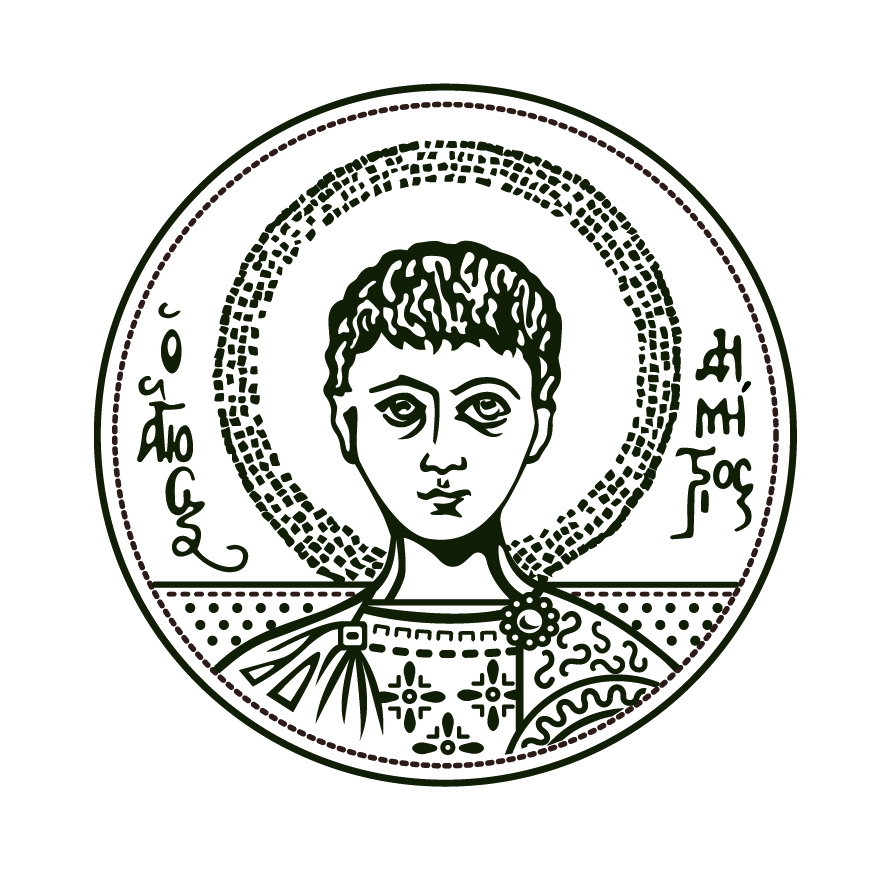 ΤΟΜΕΑΣ ΧΕΙΡΟΥΡΓΙΚΟΣΚΛΙΝΙΚΗ ΑΝΑΙΣΘΗΣΙΟΛΟΓΙΑΣ ΚΑΙ  ΕΝΤΑΤΙΚΗΣ ΘΕΡΑΠΕΙΑΣ Διευθυντής: Αν. Καθηγητής Βασίλειος  Γροσομανίδηςe-mail:  vgrosoma@auth.gr ΤΟΜΕΑΣ ΧΕΙΡΟΥΡΓΙΚΟΣΚΛΙΝΙΚΗ ΑΝΑΙΣΘΗΣΙΟΛΟΓΙΑΣ ΚΑΙ  ΕΝΤΑΤΙΚΗΣ ΘΕΡΑΠΕΙΑΣ Διευθυντής: Αν. Καθηγητής Βασίλειος  Γροσομανίδηςe-mail:  vgrosoma@auth.gr ΑΡΙΣΤΟΤΕΛΕΙΟΠΑΝΕΠΙΣΤΗΜΙΟΘΕΣΣΑΛΟΝΙΚΗΣΤηλ.:  2310-994862, - 994861,   Fax:-994860e-mail:  ahepa@anesthesiology.gr  Κτίριο: Π.Γ.Ν. ΑΧΕΠΑ         Θεσσαλονίκη  18.02.2020